ที่ มท ๐๘16.3/ว 		  						ถึง  สำนักงานส่งเสริมการปกครองท้องถิ่นจังหวัด (ตามบัญชีรายชื่อแนบท้าย)	ตามหนังสือกรมส่งเสริมการปกครองท้องถิ่น ด่วนมาก ที่ มท 0816.3/ว 351 ลงวันที่              23 มกราคม 2567 ขอความอนุเคราะห์สำนักงานส่งเสริมการปกครองท้องถิ่นจังหวัดแจ้งองค์กรปกครอง ส่วนท้องถิ่นในฐานะต้นสังกัดของสถานศึกษารายงานข้อมูลผลการประเมินคุณภาพภายในสถานศึกษา                 (รายงานการประเมินตนเอง (SAR) ปีการศึกษา 2565) ให้กรมส่งเสริมการปกครองท้องถิ่น ภายในวันที่          19 กุมภาพันธ์ 2567 ความละเอียดแจ้งแล้ว นั้น	กรมส่งเสริมการปกครองท้องถิ่นได้ตรวจสอบรายงานการประเมินตนเอง (SAR) ดังกล่าวข้างต้นแล้ว ปรากฏว่ามีสถานศึกษาที่ยังไม่รายงานข้อมูล จำนวน 18 แห่ง รายละเอียดตามบัญชีรายชื่อแนบท้ายหนังสือนี้ จึงขอความอนุเคราะห์สำนักงานส่งเสริมการปกครองท้องถิ่นจังหวัดแจ้งให้องค์กรปกครองส่วนท้องถิ่นต้นสังกัดสถานศึกษาที่ยังไม่ได้รายงานข้อมูลดังกล่าว รายงานข้อมูลผลการประเมินคุณภาพภายในสถานศึกษา 
(รายงานการประเมินตนเอง (SAR) ปีการศึกษา 2565) โดยรายงานตามแบบที่ปรากฏใน Google Form ท้ายหนังสือนี้ ภายในวันที่ 22 มีนาคม 2567 ต่อไป        		กรมส่งเสริมการปกครองท้องถิ่น					              มีนาคม  2567	กองส่งเสริมและพัฒนาการจัดการศึกษาท้องถิ่นกลุ่มงานส่งเสริมการจัดการศึกษาท้องถิ่น	โทร. ๐-๒๒๔๑-9000 ต่อ 5314ไปรษณีย์อิเล็กทรอนิกส์ : saraban@dla.go.thผู้ประสานงาน นางสาวจรัสวรรณ ชื่นสวัสดิ์ โทร. 094-961-9516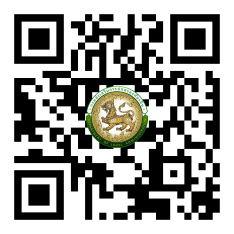 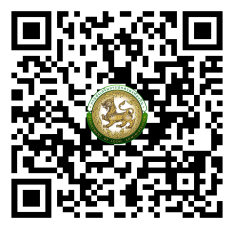 หนังสือกรมส่งเสริมการปกครองท้องถิ่น ด่วนมาก ที่ มท 0816.3/ว                ลงวันที่      มีนาคม 2567ตามบัญชีแนบท้าย1.  ชลบุรี2.  เชียงราย3.  นราธิวาส4.  บุรีรัมย์5.  เพชรบูรณ์6.  ลพบุรี7.  ศรีสะเกษ8.  สงขลา9.  อุดรธานี10.  อุบลราชธานี